GRAFICUL FUNCȚIEI DE GRADUL AL II-LEAhttps://www.youtube.com/watch?v=tejjs0Drae0          https://www.youtube.com/watch?v=E6oeZU08tK4https://www.youtube.com/results?search_query=trasarea+graficului+functiei+de+gradul+2+f(x)=ax2 +bx+c,   a,b,c R, a0.V( -b/2a; -/4a)https://docs.google.com/document/d/1wh4J9B8k-trWZAd-IZLacyn8HhTzjVR0agV_5wPiseE/edit?usp=sharingGraficul funcției de gradul al II-leaGraficul funcției de gradul al II-lea se numește PARABOLĂ;Fie f:R →R, f(x) = f(x)=ax2 +bx+c,   a,b,c numere reale  R, a diferit de zero.ETAPE ÎN REPREZENTAREA GRAFICULUI FUNCȚIEI DE GRADUL al II-lea:Calculăm coordonatele vârfului parabolei: V( -b/2a; - delta/4a)Intersecțiile cu axele de coordonate:II.1. Cu axa OX: y=0 și y=f(x) - sistem!II.2. Cu axa OY: x=0 și y=f(x) - sistem!Tabelul de variație al funcției - cuprinde punctele de intersecție cu axele de coordonate, vârful, valoarea extrema a funcției (max sau min) și intervalele de monotonie … acestea ne sugerează forma graficului!Luăm un sistem de coordonate, reprezentăm toate punctele din tabel și le unim printr-o linie curbă continuă … obținem PARABOLA!Se va studia manualul,. Pag. 118 -119 și se vor rezolva ex. 7.a, b, c, f, 8 și 11/ pag. 135.MODEL DE REZOLVARE: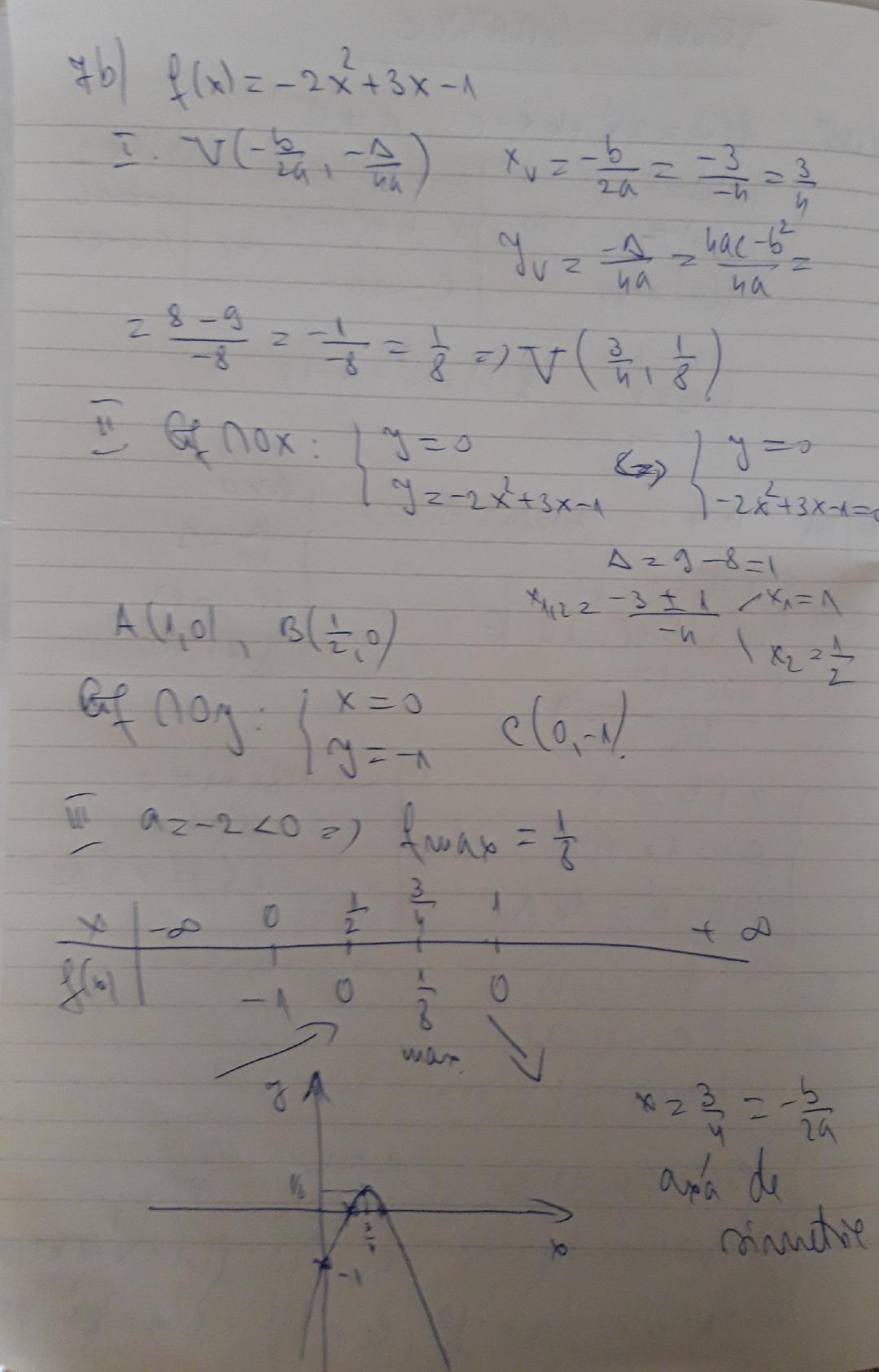 